浙公路（JL）0472023年江北区寺慈线振兴桥危桥改造和路面提升工程承包人报告单施工单位：宁波市江北交通工程有限公司         合同号：                 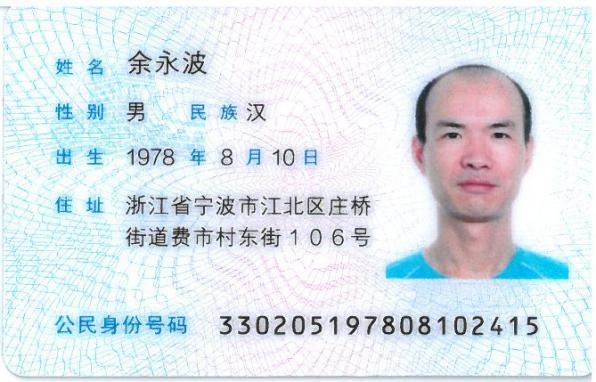 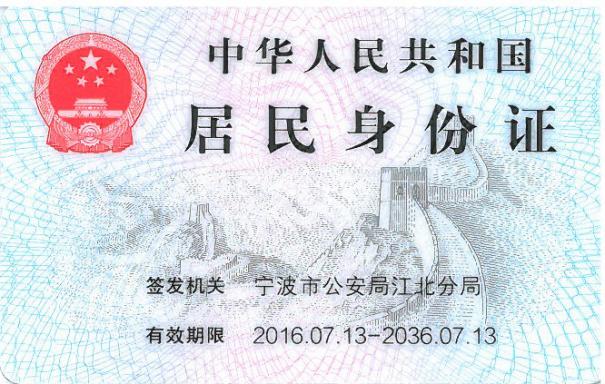 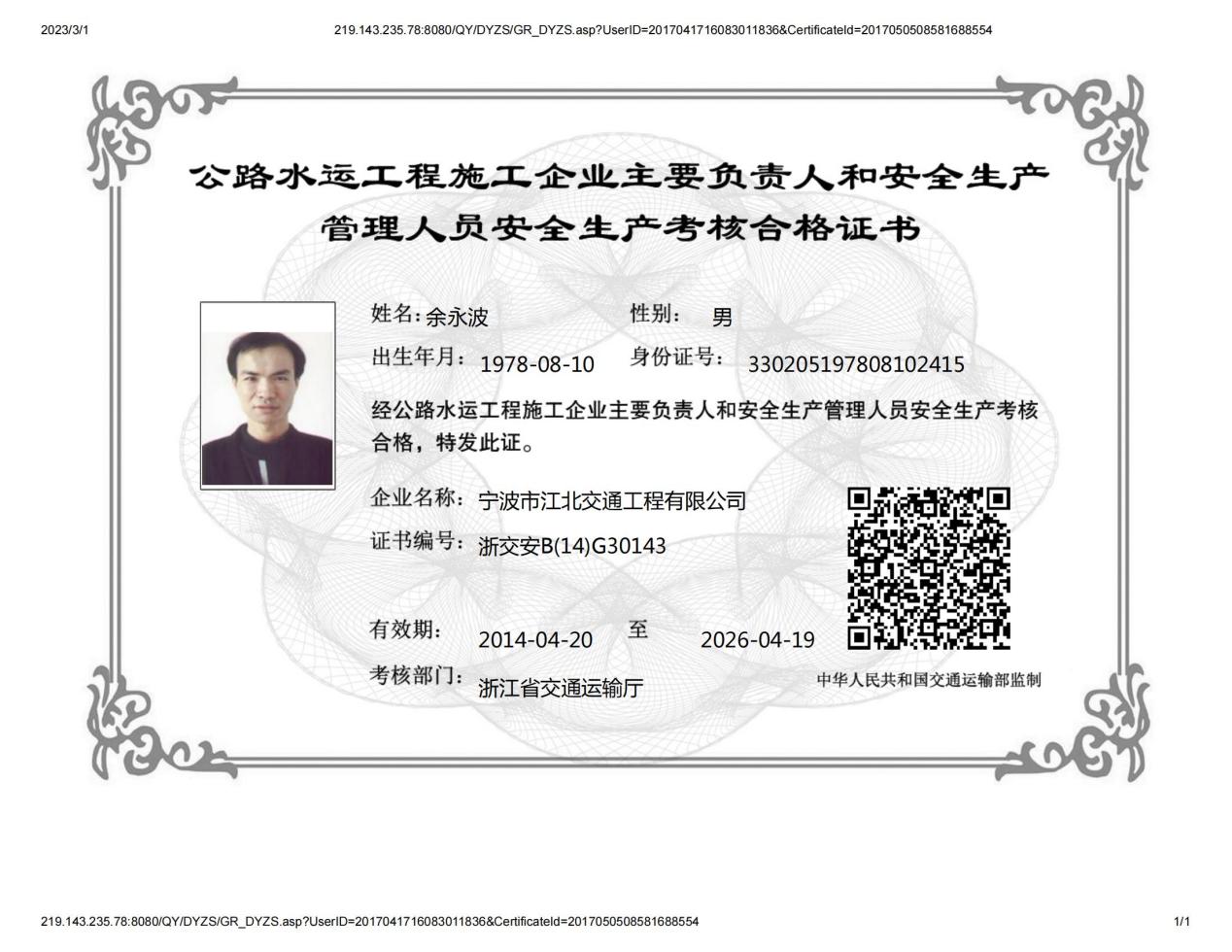 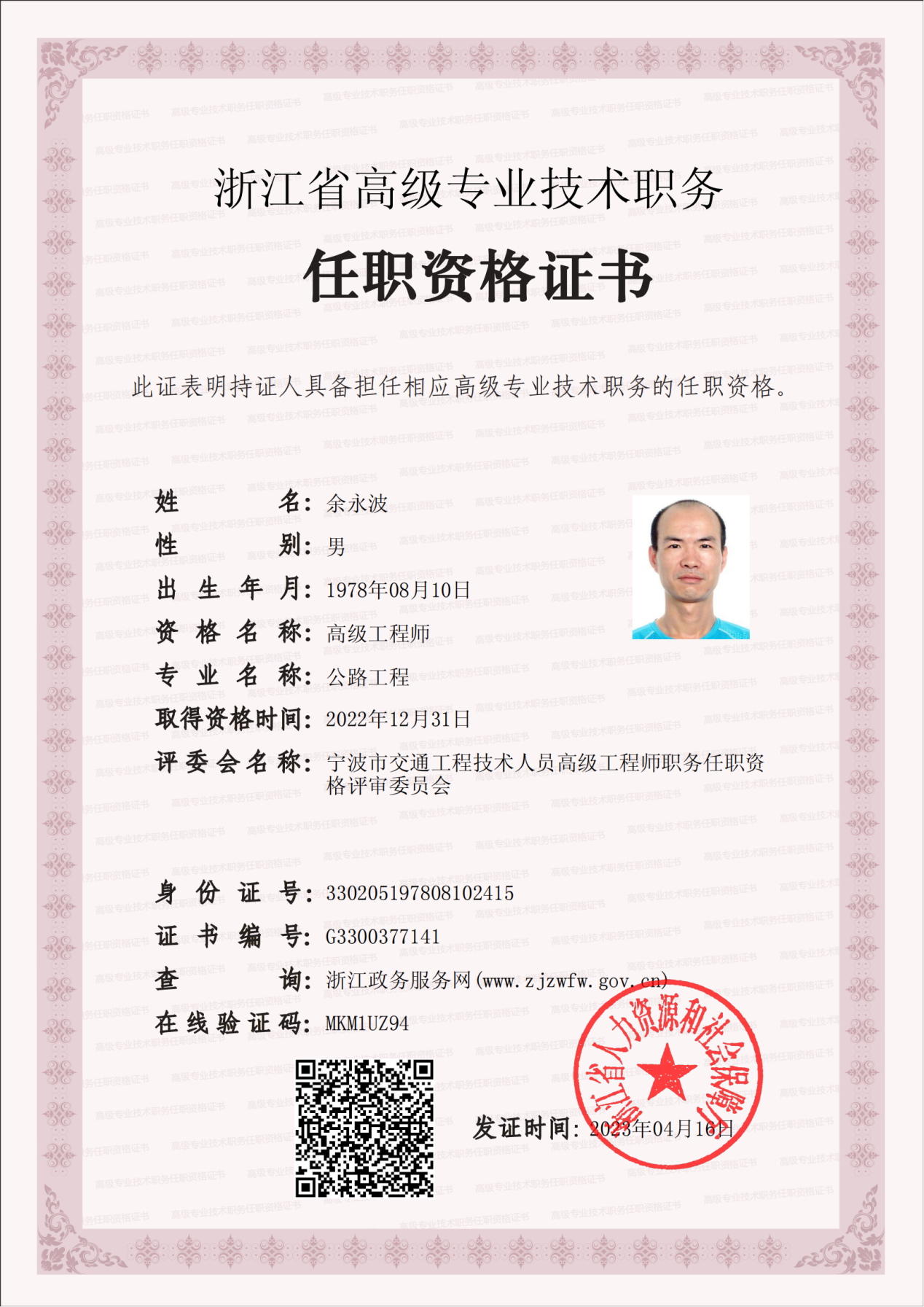 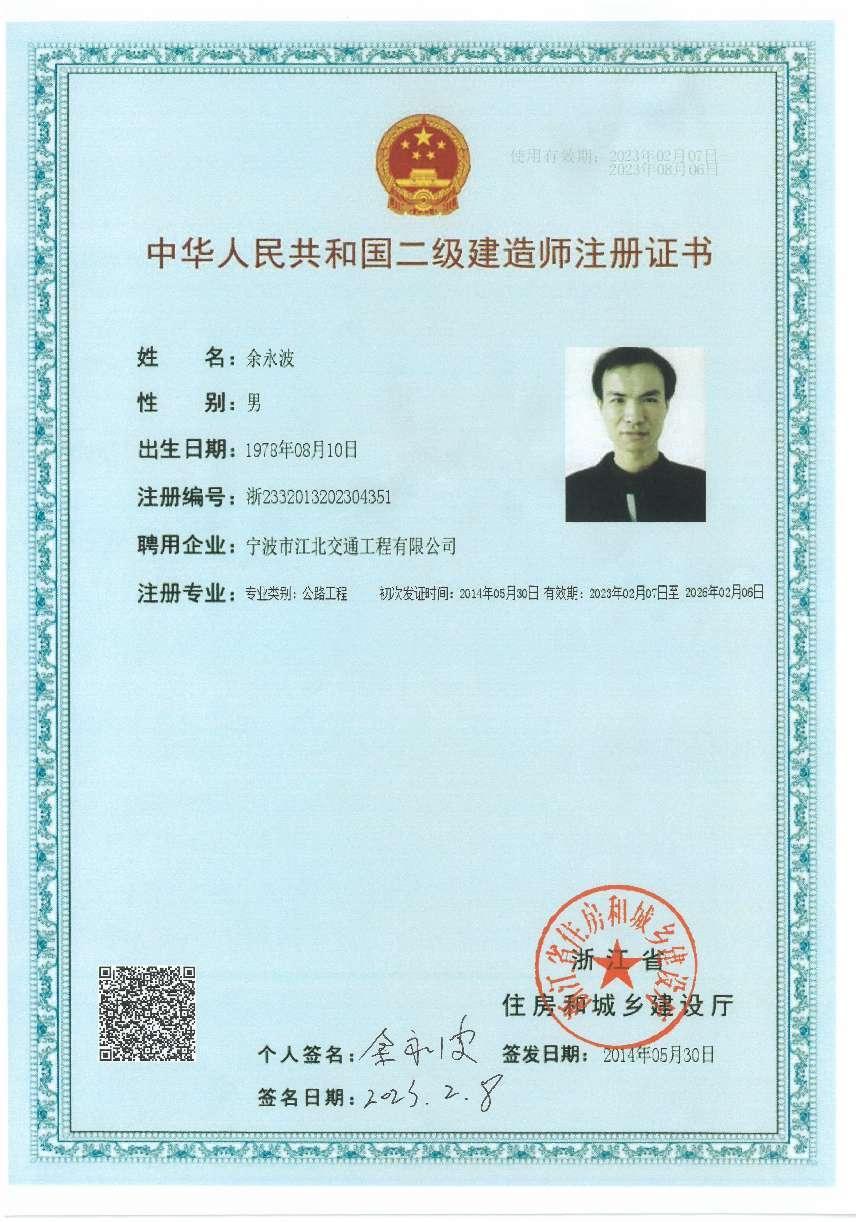 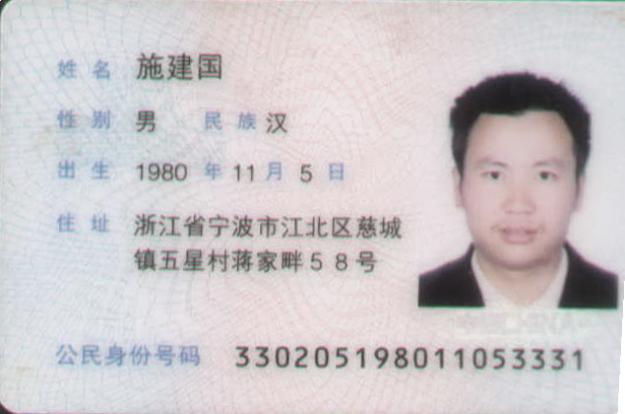 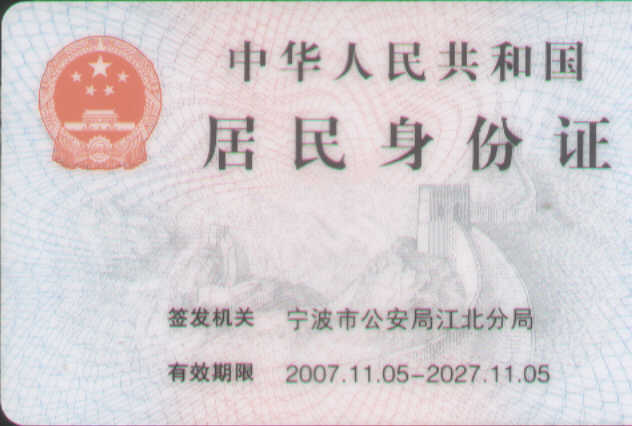 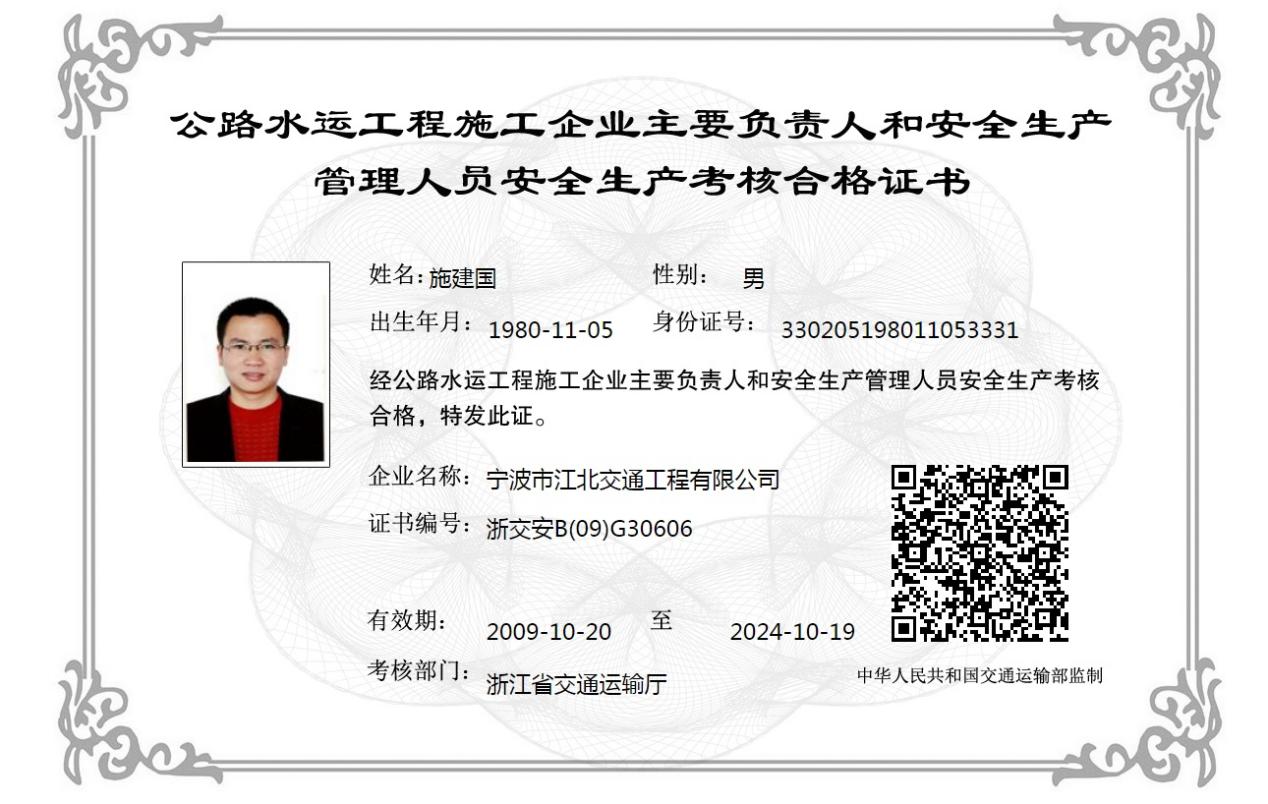 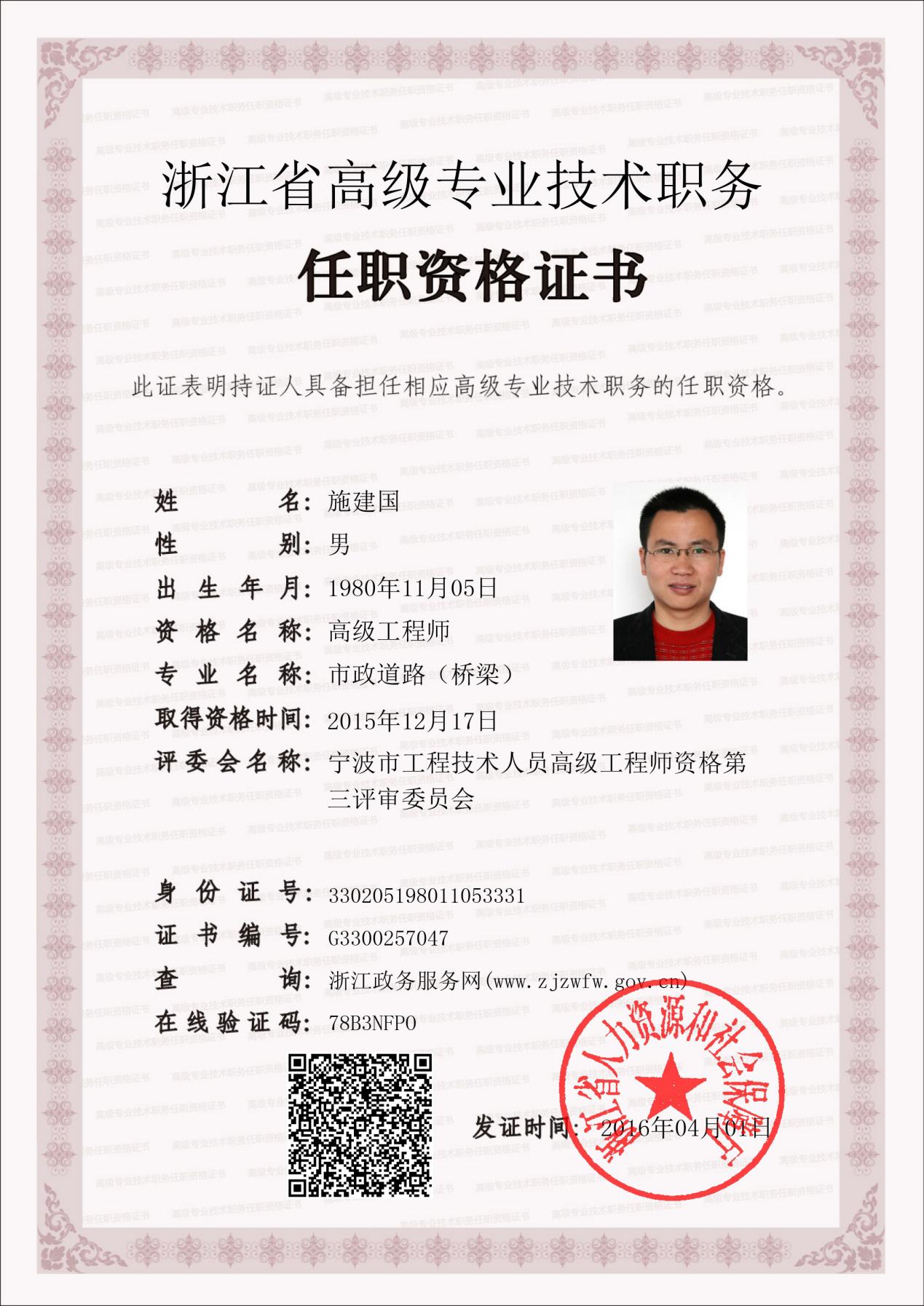 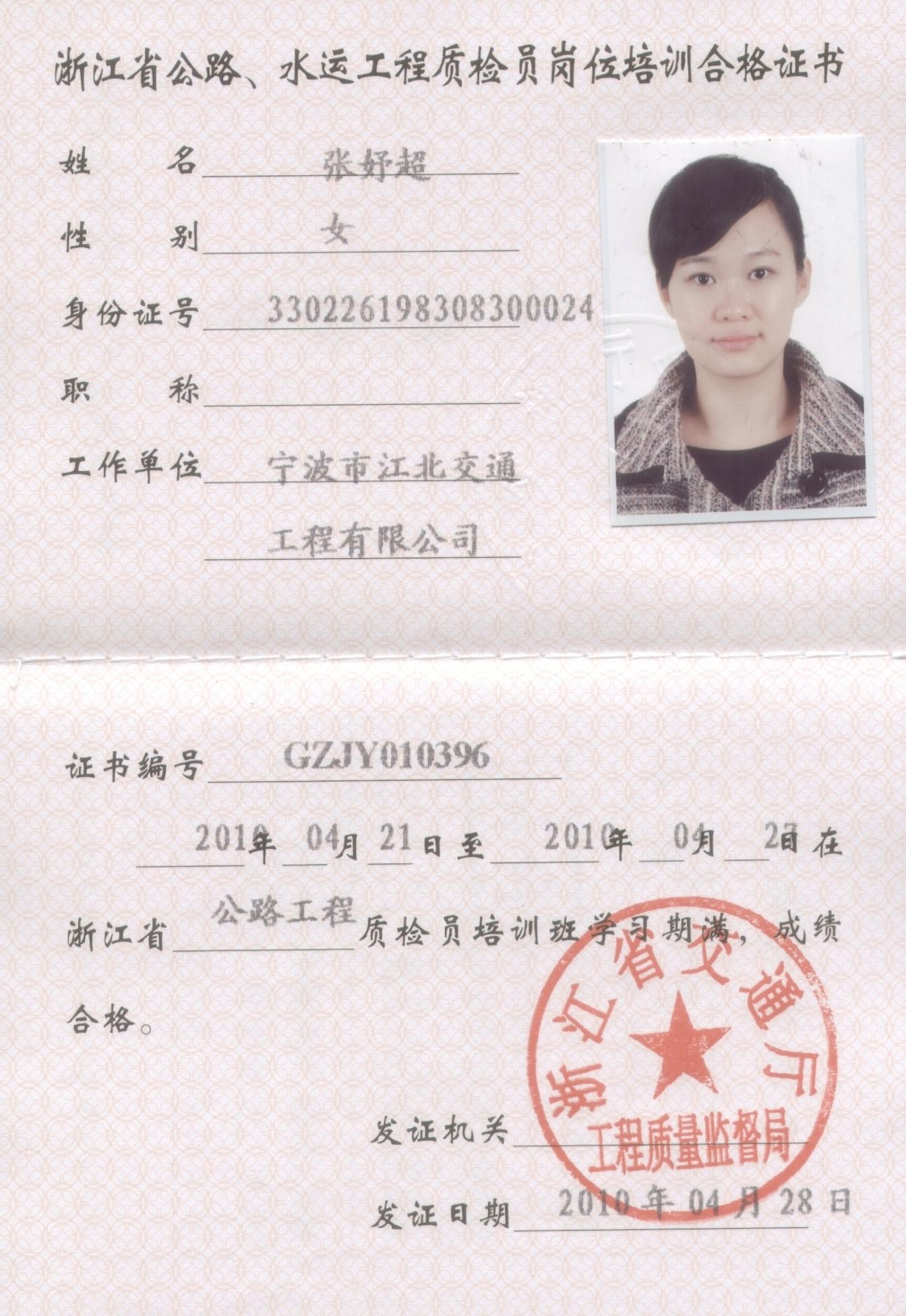 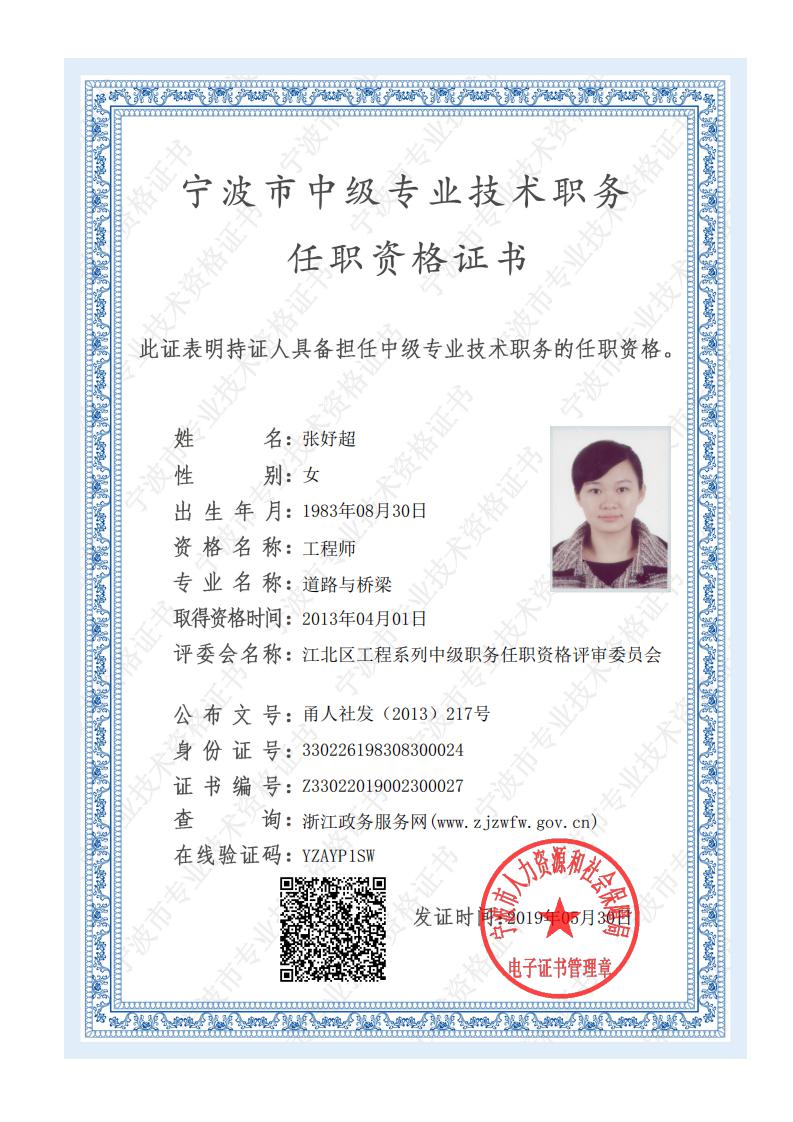 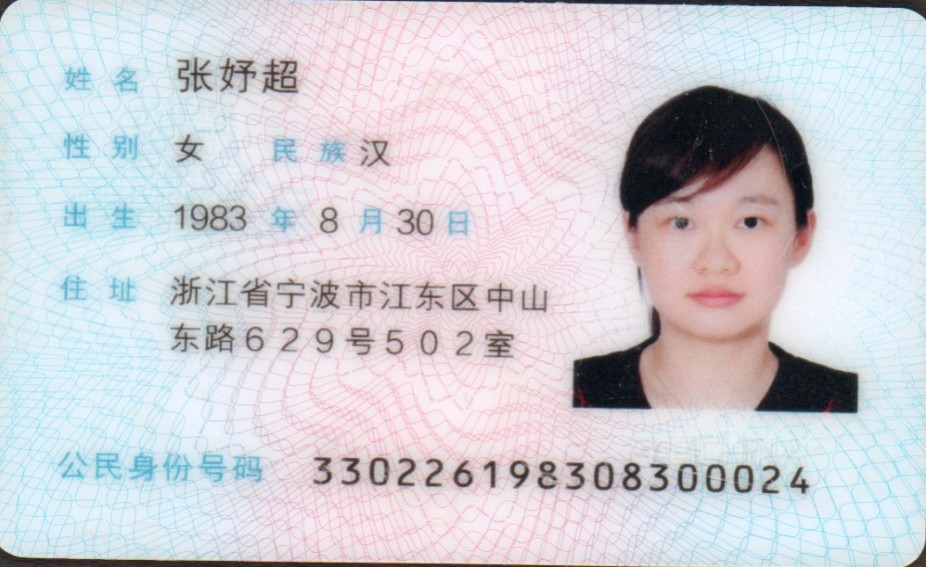 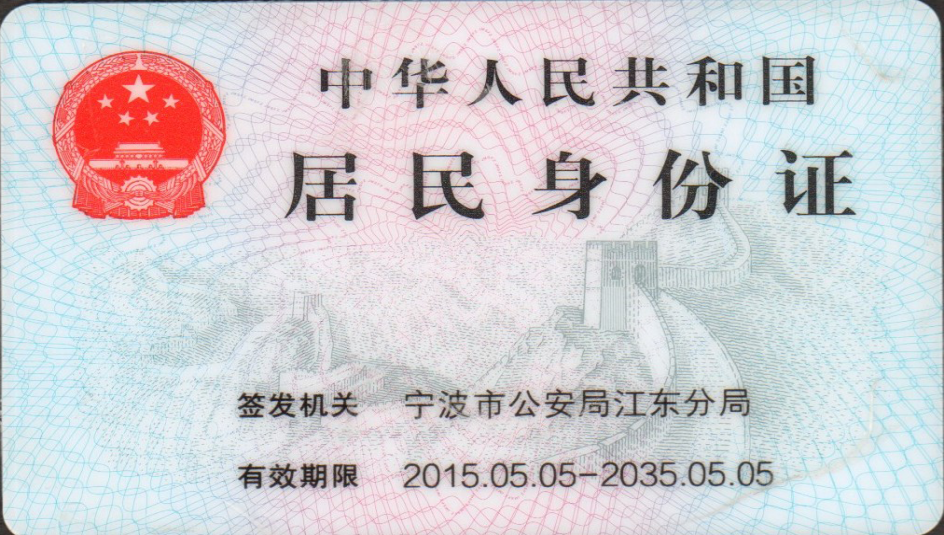 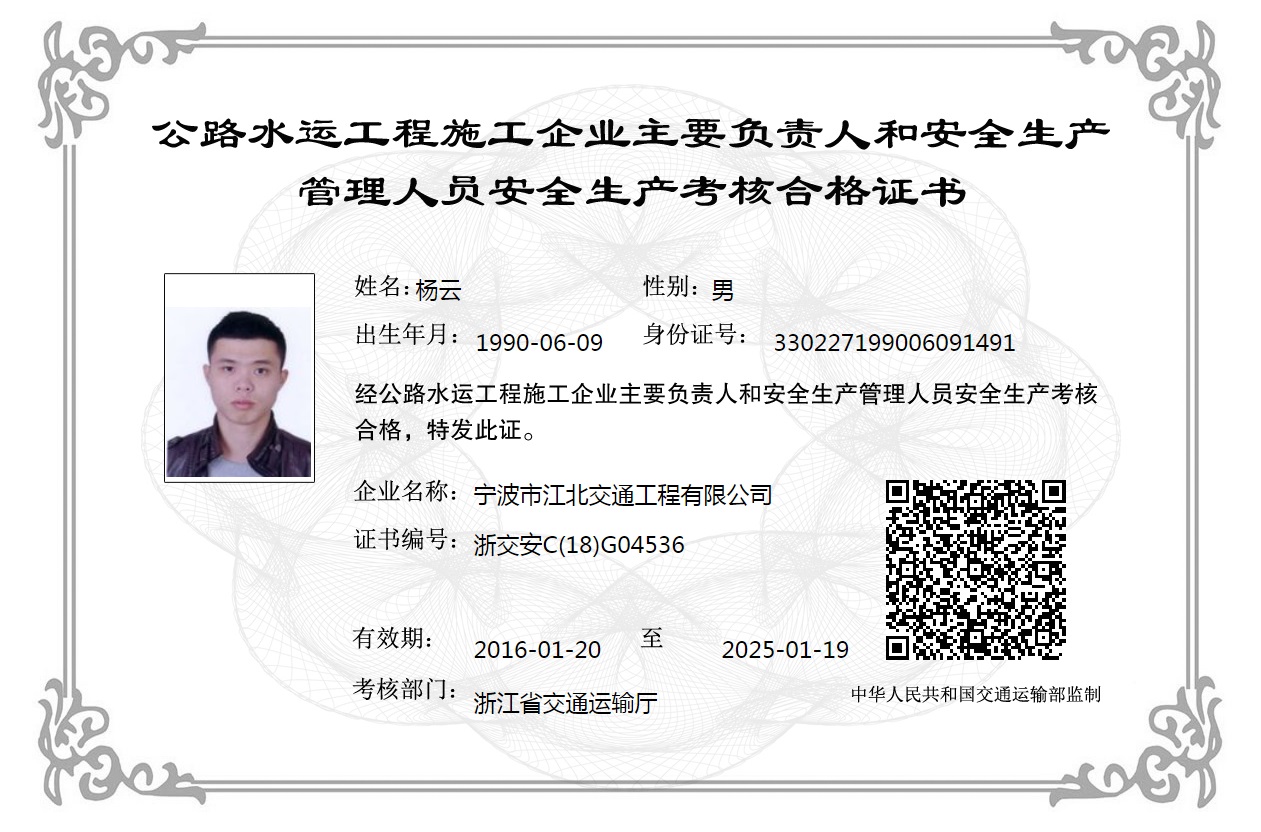 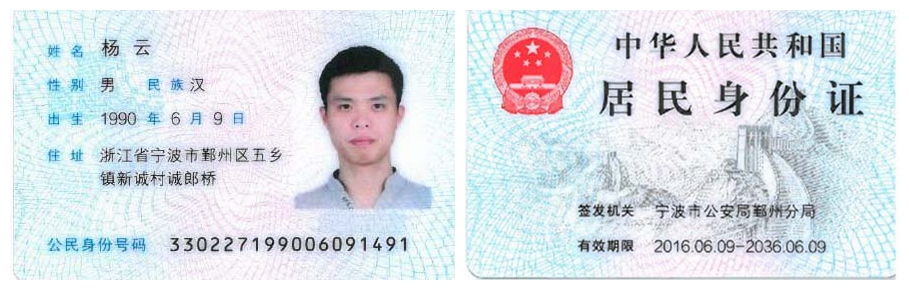 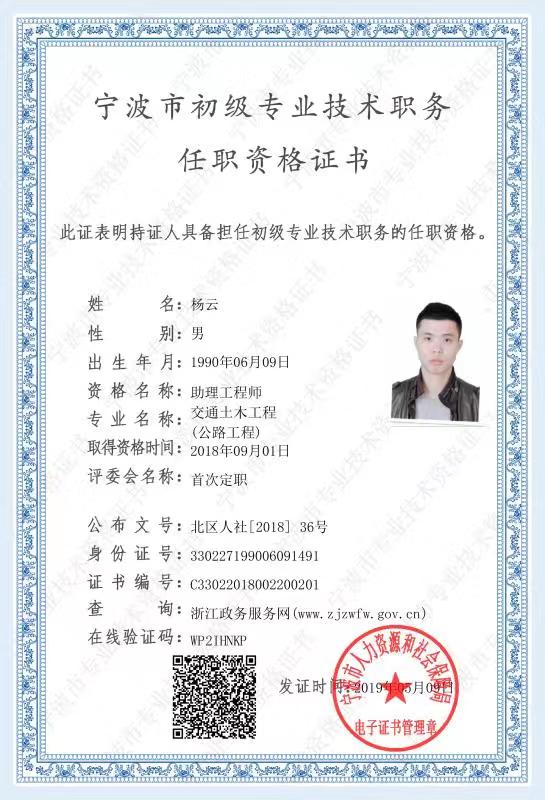 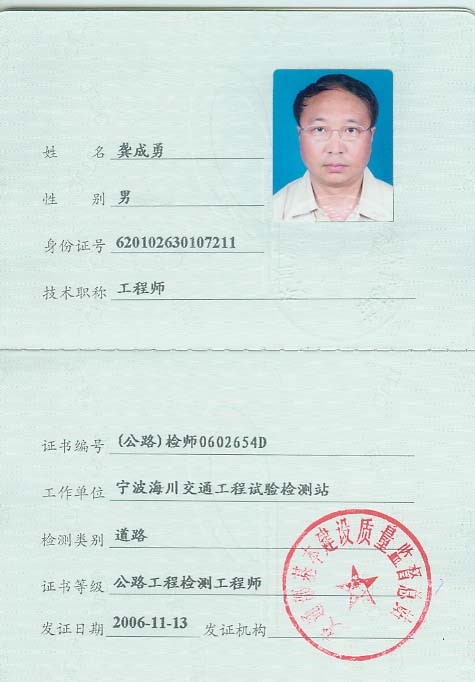 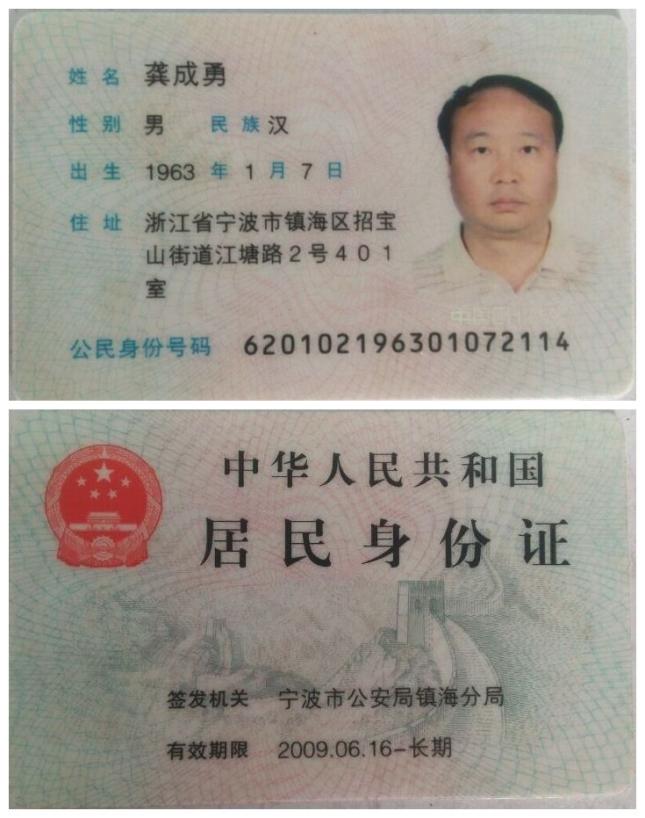 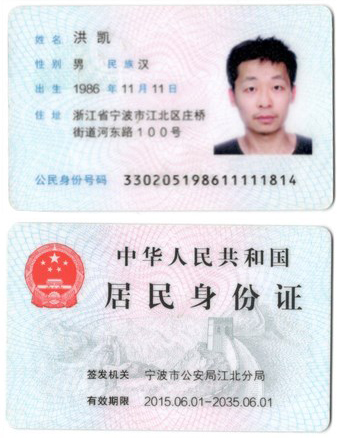 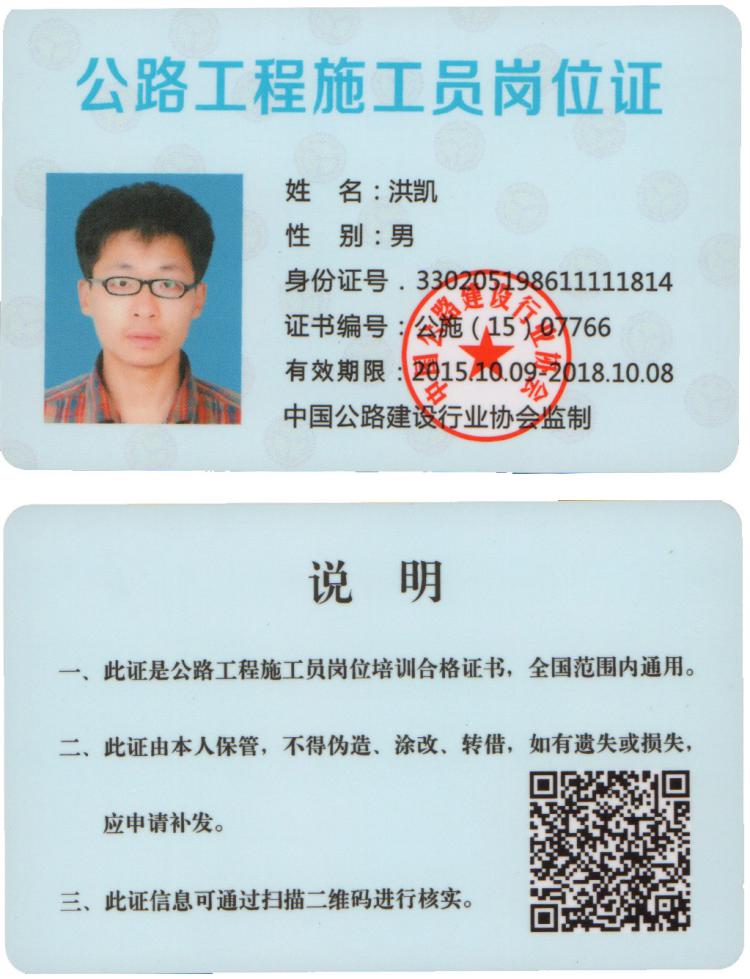 报告内容：2023年江北区寺慈线振兴桥危桥改造和路面提升工程项目部管理人员报告内容：2023年江北区寺慈线振兴桥危桥改造和路面提升工程项目部管理人员报告内容：2023年江北区寺慈线振兴桥危桥改造和路面提升工程项目部管理人员报告内容：2023年江北区寺慈线振兴桥危桥改造和路面提升工程项目部管理人员报告内容：2023年江北区寺慈线振兴桥危桥改造和路面提升工程项目部管理人员序号姓名职称/执业资格本工程担任职务专业工作年限1余永波高级工程师项目经理20年2施建国高级工程师技术负责人18年3张妤超质检员质检负责人15年4杨云浙交安C（18）G04536安全负责人8年5龚成勇检师/工程师试验员25年6洪凯公施（15）07766施工员8年789附件附件人员相关证件、职称、资格证复印件人员相关证件、职称、资格证复印件人员相关证件、职称、资格证复印件